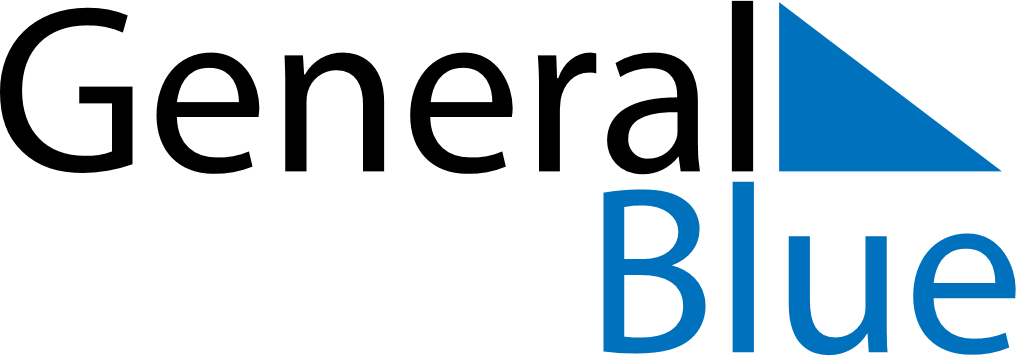 April 2023April 2023April 2023NetherlandsNetherlandsSUNMONTUEWEDTHUFRISAT12345678Good Friday9101112131415Easter SundayEaster Monday1617181920212223242526272829Koningsdag30